ЗАНЯТИЕ №9. Частота.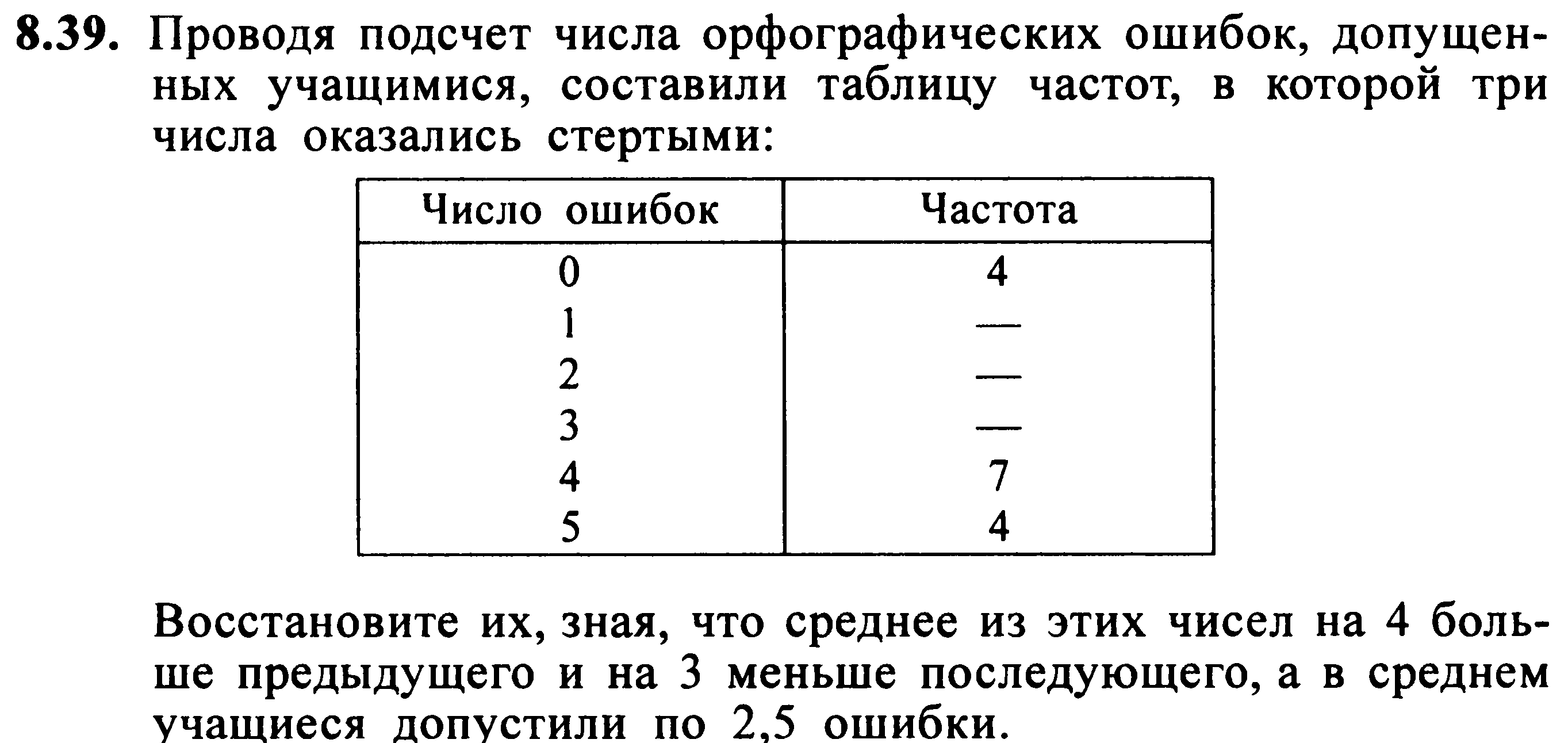 Найдите частоты, с которыми разные буквы входят в слово: ВОДОПРОВОДНа фабрике, где производят зонты, проверяют качество продукции. Какова частота качественных зонтиков, если частота некачественных составляет: 		а) 0,02; 	б) 0,035?В числовом наборе 6 значений. Частоты пяти из них известны: 0,15, 0,2, 0,25, 0,35, 0,05.Найдите частоту шестого значения.Среднее арифметическое числового набора равно 0. Частоты всех чисел этого набора, кроме двух, известны. Перечертите таблицу в тетрадь и заполните её до конца.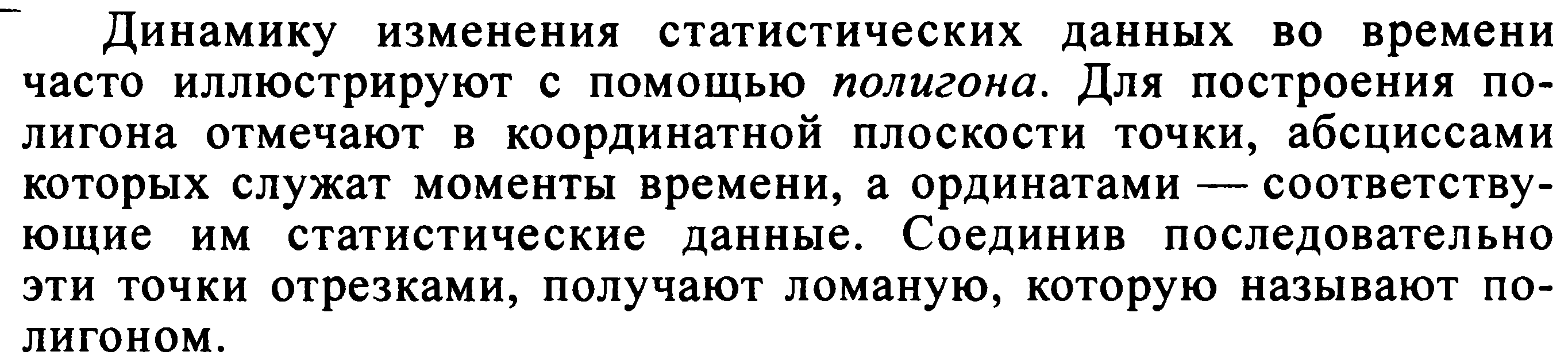 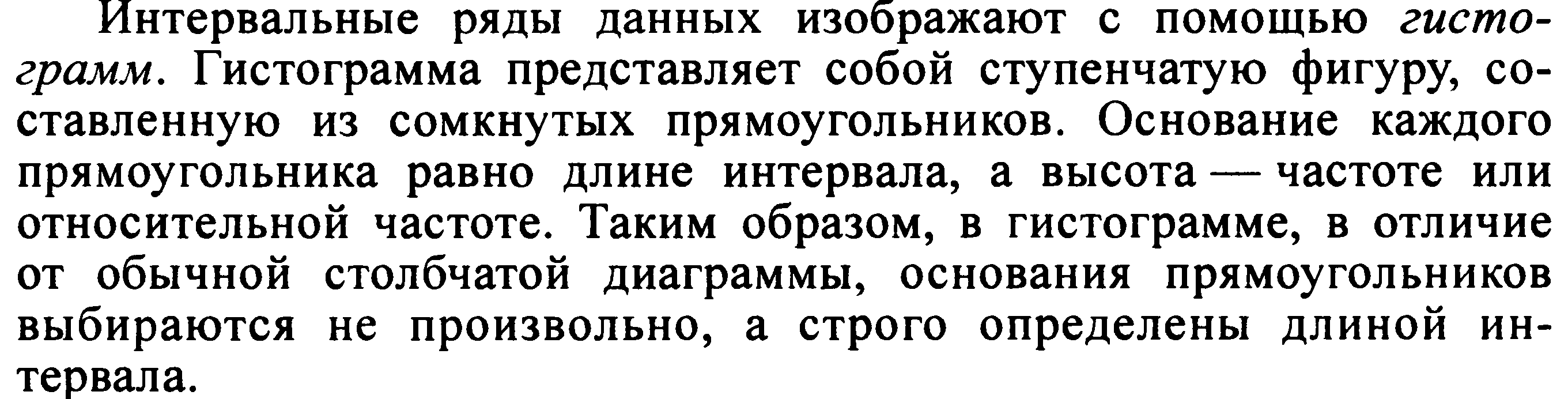 Домашнее задание 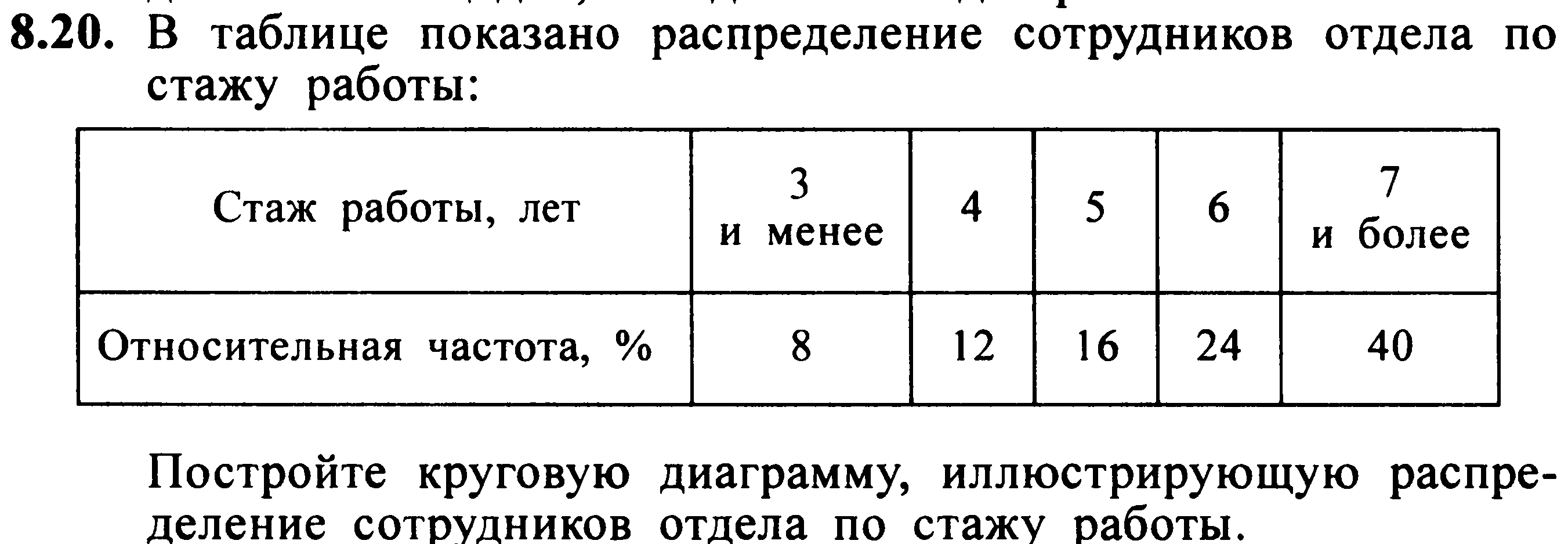 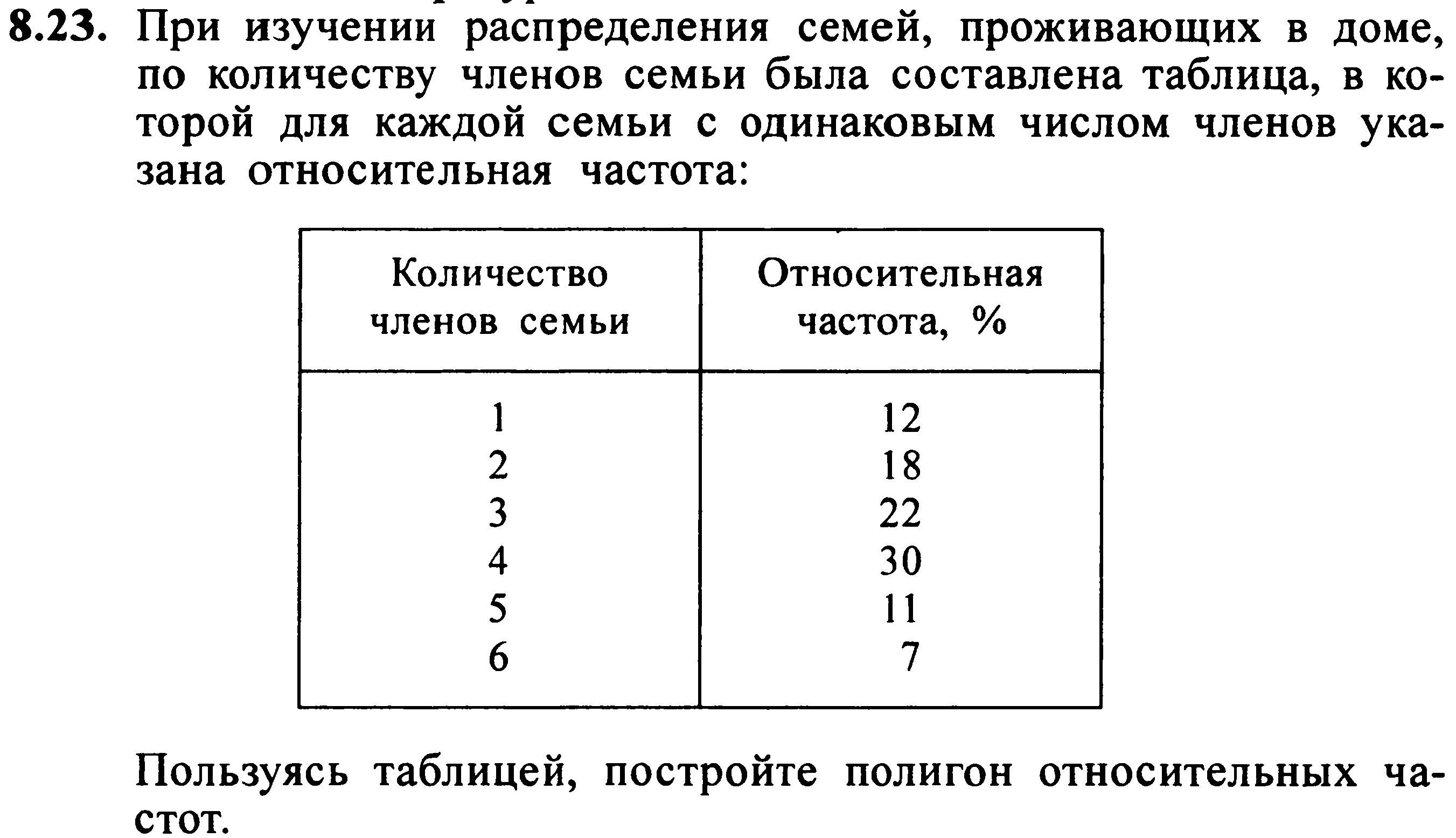 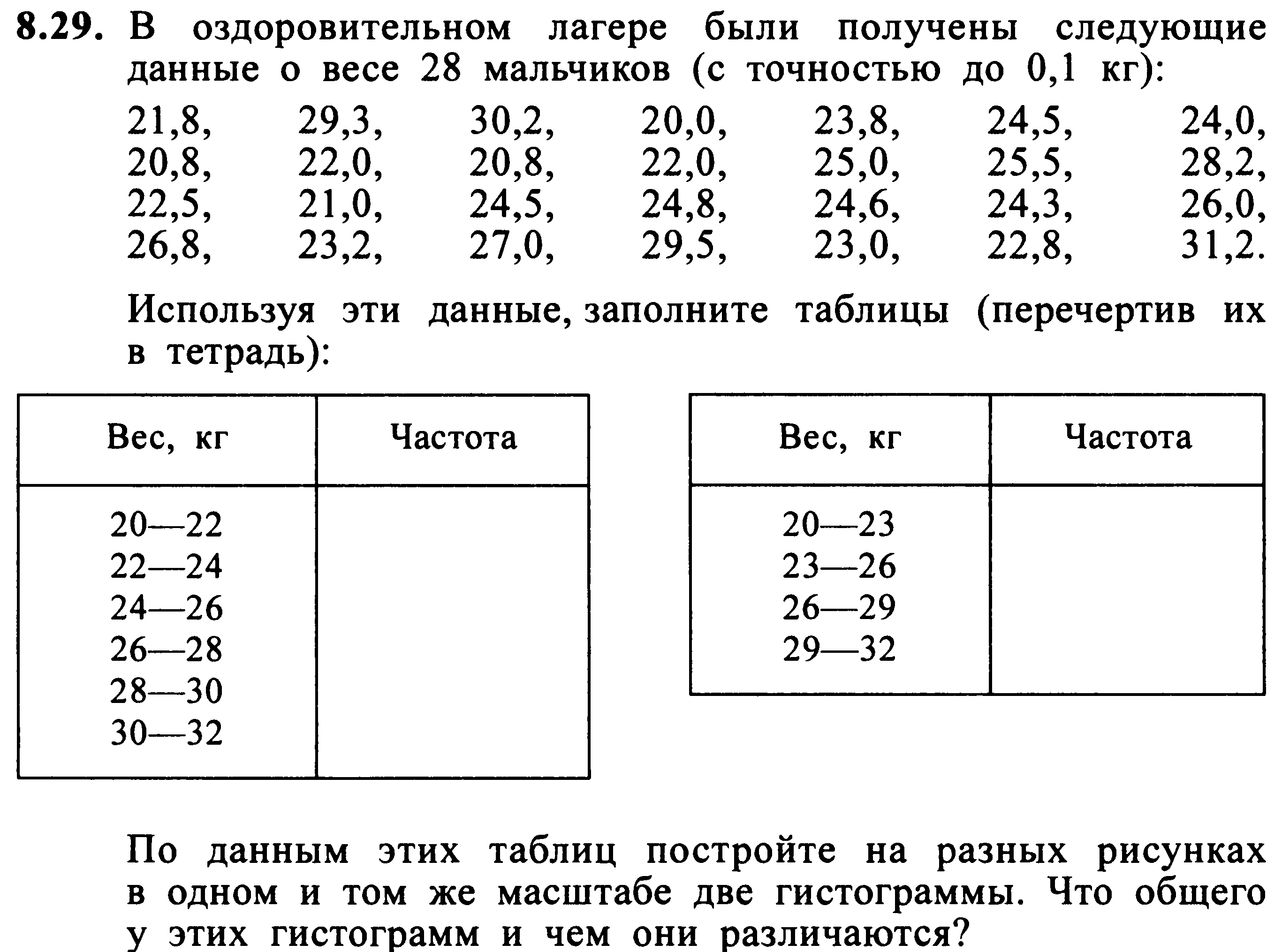 Число– 3– 1013Частота0,150,050,15